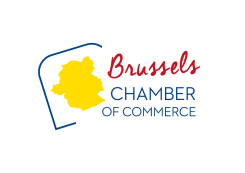 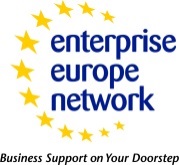 IntroductionFood Contact Materials (FCM) include all food packaging as well as kitchenware and tableware such as cutlery, cups, plates, bowls etc. It may also include articles which were not originally intended for food contact but which may nevertheless foreseeably come into contact with food. Furthermore, FCM covers materials used in professional food manufacturing, preparation, storage and distribution – from chocolate conveyor belts to milk tankers. Many different types of material may be used to make FCM including plastic, paper, rubber, metal and glass but also adhesives, printing inks and coatings used in the finishing of the final articles, as well as composite materials. The principal purpose of the EU legislation on food contact materials is to provide a basis for securing a high level of protection of human health and interests of consumers. Regulation (EC) No 1935/2004 requires businesses to manufacture FCMs in a controlled environment so that they are produced consistently and to a high standard and so that they: do not endanger human health and; do not bring about an unacceptable change in the composition or deterioration in the organoleptic properties – taste and smell, for example – of the food. The Regulation concerns only the safety of the FCM as regards the transfer of chemicals into the food from the FCM. The rules do not set any hygienic requirements for FCM; nor do they cover the waste or environmental impact of FCMs, which are dealt with under other EU legislation.The Regulation also aims to ensure the effective functioning of the European Union market i.e. to avoid restrictions or tariffs. You can find out more information on our website at: https://ec.europa.eu/food/safety/chemical_safety/food_contact_materials_en. How can I contribute?The following SME Panel questionnaire seeks the views and in particular evidence from small companies operating in the FOOD CONTACT MATERIAL supply chain on the functioning of the FCM legislation and about how the legislation affects your business.  Identification of respondent1. How would you classify your business? If your company's position falls in more than one category below, please tick all the boxes that apply.  Manufacturer of starting materials Manufacturer of intermediate materials and articles Manufacturer of final articles / converter Retailer of FCMs Importer / distributer Filling / packaging business Food business operator - processor / manufacturer of food products Food business operator – retailer of foods Caterer / restaurant  Consultant / laboratory specialising in compliance Other, please specify: 2. Which of the following materials does your business manufacture or use? Please tick all boxes that apply. Active and intelligent materials and articles Adhesives or binders Ceramics Cork Rubbers Glass Ion-exchange resins Metals and alloys Paper and board Plastics Printing inks Regenerated cellulose Silicones Textiles Varnishes and coatings Waxes Wood Multi-layer articles (please specify): Multi-material multi-layer articles (please specify): Others, please specify:3. What is the current size of your business?  Self-employed (no additional employees) Micro (1 to 9 employees) Small (10 to 49 employees) Medium (50 to 249 employees)4. Does your business sell to or buy from (some of the) the following markets? (Multiple answers allowed)5. How familiar are you with the following requirements of the food contact material legislation?6. Legislation, administrative rules and procedures should be simple, easy to understand and to apply and should not penalise micro, small or medium-sized enterprises. To what extent do you agree with the following?5 = strongly agree; 4 moderately agree; 3 neither agree nor disagree; 2 moderately disagree; 1 = strongly disagree.7. Have you ever had difficulties complying with the FCM legislation or selling your FCM on the EU market?  No, Never Yes, rarely Yes, occasionally Yes, frequently Don't know / Not applicableIf yes, please provide further information and examples: (400 characters max.)8. Do you hire an external consultant in order to advise or help you to understand or comply with the FCM Regulation? No, Never Yes, Rarely Yes, occasionally Yes, frequently Not applicable9. How has the implementation of the FCM regulation affected your business? Please provide an answer with regards to…The EU has adopted a harmonised approach for specific food contact materials, i.e. plastics, active and intelligent materials (AIM), regenerated cellulose and ceramics.10. To what extent have the (introduction of the) material specific measures affected your business? More specifically, what has been the effect of the change on… Please, briefly describe any positive or negative impact of the Regulation on your business: (400 characters max.)11. What is the share of administrative costs stemming from the FCM regulation as a percentage of all administrative costs for your business? These are costs generated by administrative activities performed to comply with information obligations included in the regulation. In other words, these are costs related to assessing, reporting and providing information (including the costs arising, for example, from employment, social, tax or other legal requirements). Don’t know None  less than 1%  less than 2% less than 5% less than 10% more than 10%12. To which extent do you think more harmonisation at EU level would help to: 13. Are the specific needs of your business sufficiently reflected in the FCM regulation?  not at all a little fairly well very well Don’t knowIf you wish to add further information (e.g. suggestions on what way the rules could be improved to address the needs of SMEs)  — within the scope of this questionnaire, to substantiate or exemplify any of your answers — please feel free to do so here (1000 characters max.).Thank you for completing the questionnaire!Please send the document before 29 April 2019 toJean-Philippe Mergen, Directeur Internationalisation Enterprise Europe Brussels  E-mail : jpm@beci.be Tel : 02 210 01 77 – Fax : 02 640 93 28Chambre de Commerce de Bruxelles – Avenue Louise, 500 – 1050 Bruxelles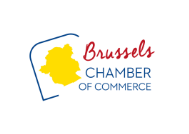 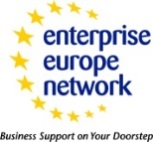 Supplying toProcuring fromNational market? Other EU market(s)? Market(s) outside the EU? Not at all familiarA little familiarFairly familiarVery familiarNot relevant for meArticle 3 on general safety requirements The application process for substances currently  requiring an authorisation Substances which are permitted to be usedMigration limits for plasticsRules on verification of compliance (e.g. testing)Compliance documentationLabelling requirementsTraceability requirementsRules on Good Manufacturing Practice (GMP)54321 Not applicableIt is easy for me to understand my responsibilities under the FMC legislationIt is possible for me to comply with these responsibilities without relying on others outside of my business, such as suppliers, customers or consultancy  The cost of compliance with the FCM legislation is proportionate to the size of my businessMy company has sufficient resources to make an application to EFSA for use of a new substance in plastic FCMThe mutual recognition principle is applied correctly across Member StatesMy company has sufficient resources to address the authorities in cases of incorrect application of the mutual recognition principleI am aware of the existence of non-judicial problem solving mechanisms, such as SOLVIT, which I can contact in case of incorrect application of the mutual recognition principleThe FCM legislation is flexible enough to adapt to technical and scientific progressDecreaseNo impactIncreaseDon’t know / Not applicable…your business’s  investment in research…the production of your business…the competitiveness of your business…the revenues of your businessDecreaseNo impactIncreaseDon’t know / Not applicable… your business’s investment in research…the production of your business…the competitiveness of your business…the revenues of your business within the EU …the revenues of your business outside the EU No impactTo a small extentTo a reasonable extentTo a large extentDon’t know Ensure the functioning of the internal marketAchieve higher and more uniform safety standards across MSFacilitate import from non-EU countries